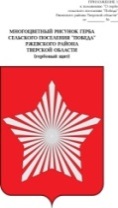 АДМИНИСТРАЦИЯ МУНИЦИПАЛЬНОГО ОБРАЗОВАНИЯСЕЛЬСКОЕ ПОСЕЛЕНИЕ «ПОБЕДА»РЖЕВСКОГО РАЙОНА ТВЕРСКОЙ ОБЛАСТИПОСТАНОВЛЕНИЕ                             20.03.2017 г.                                                         № 24  Об утверждении Положения о порядке проведения противопожарной пропаганды на территории сельского поселения «Победа» Ржевского районаВ соответствии со ст.25 Федерального закона от 21 декабря 1994 года № 69-ФЗ "О пожарной безопасности", в целях упорядочения организации и проведения противопожарной пропаганды на территории сельского поселения «Победа» Ржевского района ПОСТАНОВЛЯЮ:1. Утвердить Положение о порядке проведения противопожарной пропаганды на территории  сельского поселения «Победа» Ржевского района (приложение 1).2. Утвердить форму Журнала регистрации инструктажей населения сельского поселения «Победа» о соблюдении мер пожарной безопасности (приложение 2).3. Утвердить типовую форму памятки населению о соблюдении мер пожарной безопасности (приложение 3).4. Рекомендовать руководителям организаций независимо от форм собственности при разработке и осуществлении мероприятий по обучению населения, работников мерам пожарной безопасности руководствоваться настоящим Положением.5. Настоящее постановление вступает в силу со дня его подписания и подлежит обнародованию.6. Контроль за исполнением настоящего постановления оставляю за собой.Глава администрации сельского поселения «Победа» 					Е.Л. ТарасевичПриложение 1
к постановлению Администрации сельского поселения «Победа»                                                                                                                                                      от 20.03.2017   № 24Положениео порядке проведения противопожарной пропаганды 
на территории сельского поселения  «Победа» Ржевского районаГлава 1. Общие положения1.1.  Положение о порядке проведения противопожарной пропаганды на территории сельского поселения «Победа» Ржевского района (далее - Положение) разработано в соответствии с законодательством Российской Федерации в области пожарной безопасности и определяет цели и порядок ведения противопожарной пропаганды на территории сельского поселения «Победа».1.2.  В настоящем Положении применяются следующие понятия:противопожарная пропаганда - целенаправленное информирование общества о проблемах и путях обеспечения пожарной безопасности, осуществляемое через средства массовой информации, посредством издания и распространения специальной литературы и рекламной продукции, устройства тематических выставок, смотров, конференций и использования других, не запрещенных законодательством Российской Федерации, форм информирования населения;инструктаж по пожарной безопасности - ознакомление работников (служащих) организаций, учащихся образовательных учреждений и населения с инструкциями по пожарной безопасности;Глава 2. Организация противопожарной пропаганды2.1. Противопожарная пропаганда проводится с целью внедрения в сознание людей существования проблемы пожаров, формирования общественного мнения и психологических установок на личную и коллективную ответственность за пожарную безопасность.2.2. В соответствии с действующим законодательством противопожарную пропаганду проводят:- Администрация сельского поселения «Победа»;- депутаты Совета депутатов сельского поселения «Победа»;- добровольная пожарная охрана;- старосты населенных пунктов;- организации независимо от форм собственности.Для проведения противопожарной пропаганды могут использоваться возможности общественных организаций.2.3. Противопожарная пропаганда осуществляется Администрацией сельского поселения «Победа» посредством:разработки и издания средств наглядной агитации, специальной литературы и рекламной продукции;изготовления и распространения среди населения противопожарных памяток, листовок;методического обеспечения деятельности лиц в области противопожарной пропаганды;организации конкурсов, выставок, соревнований на противопожарную тематику;проведения учебно-методических занятий, семинаров и конференций;размещения в помещениях, находящихся в муниципальной собственности, уголков (информационных стендов) пожарной безопасности;размещения на улицах населенных пунктов стендов социальной рекламы по пожарной безопасности;привлечения средств массовой информации;использования иных средств и способов, не запрещенных законодательством Российской Федерации.Организациями независимо от форм собственности посредством:изготовления и распространения среди работников памяток и листовок о мерах пожарной безопасности;размещения в помещениях и на территории организации уголков (информационных стендов) пожарной безопасности;организации смотров, конкурсов, соревнований по противопожарной тематике;соответствующих инструктажей;2.4. Администрация сельского поселения «Победа» осуществляет тесное взаимодействие с органами государственной власти, пожарной охраной, организациями независимо от форм собственности с целью проведения противопожарной пропаганды.2.5. Уголки (информационные стенды) пожарной безопасности должны содержать информацию об обстановке с пожарами на территории сельского поселения, причины их возникновения, фотографии последствий пожаров с указанием причин их возникновения, рекомендации о мерах пожарной безопасности применительно к категории посетителей организации (помещения), времени года, с учетом текущей обстановки с пожарами.2.6. Противопожарная пропаганда проводится за счет средств бюджета сельского поселения «Победа».Глава 3. Порядок проведения противопожарной пропаганды3.1. Функции организации противопожарной пропаганды на территории сельского поселения «Победа» возлагаются на Администрацию сельского поселения «Победа».Администрация сельского поселения «Победа» с целью организации противопожарной пропаганды:1) осуществляет взаимодействие и координирует деятельность организаций, в том числе различных общественных формирований, и граждан;2) информирует население о проблемах и путях обеспечения первичных мер пожарной безопасности;3)  в пределах своей компетенции контролирует реализацию на территории сельского поселения «Победа» требований нормативных правовых актов, регламентирующих деятельность по противопожарной пропаганде;4) осуществляет методическое сопровождение деятельности по обучению населения мерам пожарной безопасности.Глава 4. Организация проведения противопожарных инструктажей населения о соблюдении мер пожарной безопасности
4.1. Проведение противопожарных инструктажей проводится в целях предупреждения пожаров и подготовки населения к действиям в случае их возникновения.4.2. В зависимости от целей, перечня и объема рассматриваемых вопросов инструктажи по пожарной безопасности подразделяются на вводный, первичный, повторный, внеплановый и целевой.4.3. Для организации противопожарной пропаганды администрация сельского поселения «Победа» может использовать возможности работников (служащих) организаций, привлекать для работы с населением общественные организации.4.4. Руководители организаций для организации противопожарной пропаганды назначают соответствующих должностных лиц. Количество и объем обязанностей, указанных должностных лиц в сфере обеспечения пожарной безопасности определяются руководителем организации.4.5. В каждой организации приказом руководителя устанавливаются порядок, сроки и периодичность прохождения работниками инструктажа по пожарной безопасности.4.6. При проведении инструктажей по пожарной безопасности целесообразно учитывать особенности деятельности организации.4.7. Инструктажи с жителями индивидуальных (частных), многоквартирных жилых домов, могут проводиться:1) в ходе мероприятий по контролю за состоянием пожарной безопасности, осуществляемых территориальными органами пожарной охраны;2) в ходе собраний и сельских сходов с населением;3) при осуществлении специальных рейдов по жилому сектору;4) в ходе посещения населением администрации муниципального образования, о чем работниками администрации делается запись в соответствующем журнале (приложение № 2).4.9. Первичный инструктаж с жильцами индивидуальных (частных), многоквартирных жилых домов перед их заселением организует специалист администрации поселения, или председатели товариществ собственников жилья.4.10. Повторный инструктаж с жителями индивидуальных (частных), многоквартирных жилых домов, проводится по мере необходимости по инициативе администрации сельского поселения «Победа», председателей товариществ собственников жилья.4.11. Внеплановый инструктаж по пожарной безопасности проводится в следующих случаях:1) неблагоприятная обстановка с пожарами или гибель людей при пожарах на территории населенного пункта (муниципального образования);2) возникновение пожаров на территории организации;3) нарушение или изменение противопожарного режима на территории организации, населенного пункта или муниципального образования;4) изменение нормативно-правовых требований в области пожарной безопасности;5) изменение технологического процесса производства, перепрофилирование помещений, замена оборудования, требующие дополнительных знаний в области пожарной безопасности;6) по требованию государственной противопожарной службы, иных лиц, уполномоченных на осуществление пожарной профилактики.О проведении внепланового инструктажа делается отметка в журнале регистрации инструктажей с указанием причин его проведения.4.12. Целевой инструктаж проводится непосредственно руководителем работ и фиксируется в журнале инструктажей, а в установленных правилами пожарной безопасности случаях – в наряде-допуске на выполнение работ.Целевые инструктажи с жителями индивидуальных (частных), многоквартирных жилых домов проводятся по мере необходимости с учетом обстановки с пожарами на территории муниципального образования. Организация таких инструктажей осуществляется по инициативе:1) территориального органа Государственного пожарного надзора;2) территориального подразделения противопожарной службы;3) администрации муниципального образования.4.13. Противопожарный инструктаж, вне зависимости от вида и категории инструктируемых, должен содержать:1) информацию об оперативной обстановке с пожарами и гибелью людей при пожарах на территории муниципального образования с доведением основных причин происшедших пожаров;2) примеры наиболее характерных пожаров по рассматриваемым причинам возникновения, а также происшедших в жилом секторе с гибелью людей, крупным материальным ущербом;3) основные положения правил пожарной безопасности в быту, в том числе порядок действий при возникновении пожара в квартире, индивидуальном жилом доме, гараже;4) демонстрацию учебного видеофильма (при наличии технической возможности), средств наглядной агитации (фотостенды, плакаты, листовки);5) вручение памяток о мерах пожарной безопасности на производстве (в организации), в быту.О вручении памятки о мерах пожарной безопасности делается запись в соответствующей графе журнала инструктажей. Типовая форма памятки для населенияприведена в прилагаемом приложении.4.14. Учебно-методическое и материально-техническое обеспечение противопожарной пропаганды возлагается на органы местного самоуправления, руководителей соответствующих организаций в пределах полномочий, определенных действующим законодательством.



      УТВЕРЖДЕНпостановлением администрациисельского поселения «Победа»от 20.03.2017 г. № 24

Журналрегистрации инструктажей населения сельского поселения «Победа»о соблюдении мер пожарной безопасности
(ПРИМЕР)УТВЕРЖДЕНАпостановлением главы администрациисельского поселения «Победа»от 20.03.2017 г. № 24ПАМЯТКАнаселению о соблюдении мер пожарной безопасности(Выдержки из Федерального закона от 21.12.1994г. №69-ФЗ «О пожарной безопасности» Правилпожарной безопасности в РФ ППБ 01-03, утвержденных приказом МЧС РФ №313 от 18 июня 2003 г.,зарегистрированных в Минюсте РФ 27 июня 2003г., регистрационный №4838)
"___" _________ 20__ г.
Гражданину(ке) ___________________________________________________________,проживающему(ей), ____________________по улице _____________________ дом ____ кв. _____.
В целях обеспечения пожарной безопасности жилого дома (квартиры) Вам рекомендуется выполнить следующие мероприятия:1. Электрохозяйство (п.п. 57, 60 ППБ 01-03):1) заменить некалиброванные плавкие вставки ("жучки") в электрощите;2) не оставлять без присмотра включенные в сеть электроприборы (телевизоры, магнитофоны и иное);3) не допускать использования горючих абажуров на электролампах;4) не допускать устройства временных самодельных электросетей в помещениях;5) не допускать эксплуатации электронагревательных приборов без несгораемых подставок;6) заменить оголенные и ветхие электрические провода;7) не допускать эксплуатации самодельных (кустарных) электронагревательных приборов;8) соединение электрических проводов произвести путем пропайки или опрессовки;9) не допускать включение электронагревательных приборов без соединительной вилки.2. Печное отопление (п.п.65, 66, 67, 70 ППБ 01-03):1) отремонтировать дымоход печи;2) очищать дымоход печи не менее 1 раза в 3 месяца;3) обелить все дымоходные трубы и стены печи;4) напротив дверки печи прибить предтопочный металлический лист размером не менее 50 x 70 см;5) довести до 25 см разрыв от стен печи до деревянных конструкций;6) не оставлять без присмотра топящиеся печи, а также не поручать надзор за ними малолетним детям.3. Газовое оборудование (п.п. 40, 52, 53, 120, 121 ППБ 01-03):1) расстояние от газового баллона до газовой плиты выполнить не менее 0,5 м, до радиаторов отопления и печей - 1 м, топочных дверок печей - 2 м;2) убрать газовые баллоны из цокольного (подвального) этажа дома;3) не допускать устройство вводов газопровода в жилой дом через подвальное помещение;4) двери из помещения, где установлены газовые приборы, выполнить открывающимися по ходу выхода из помещения;5) разместить у входа в жилой дом предупреждающий знак: "Огнеопасно. Баллоны с газом!".4. Дополнительные мероприятия (п.п. 22, 24, 40, 113 ППБ 01-03):1) ликвидировать строения, находящиеся в противопожарных разрывах между домами и другими строениями;2) в летний период иметь около дома емкость с водой не менее 200 л, ведро и приставную лестницу;3) решетки на окнах выполнить распашными или легкосъемными;4) не оставляйте малолетних детей одних без присмотра.5) в пожароопасный период запрещается на придомовой территории, в лесных массивах, на поляхразжигать костры, сухой мусор, сухую траву;6) в пожароопасный период, в жаркую погоду запрещается протапливать печи, бани;7)в весенне-летний период на прилегающих территориях к дому обкашивать траву, прибирать мусор, содержать придомовую территорию в надлежащем порядке.(оборотная сторона, левая часть, памятка)Согласно Федерального закона от 21.12.1994г. №69-ФЗ «О пожарной безопасности»
Граждане обязаны (ст.34 ФЗ-69):-  соблюдать требования пожарной безопасности;-  иметь в помещениях и строениях, находящихся в их собственности (пользовании), первичные средства тушения пожаров и противопожарный инвентарь в соответствии с правилами пожарной безопасности и перечнями, утвержденными соответствующими органами местного самоуправления;-  при обнаружении пожаров немедленно уведомлять о них пожарную охрану;-  до прибытия пожарной охраны принимать посильные меры по спасению людей, имущества и тушению пожаров;-  оказывать содействие пожарной охране при тушении пожаров;-  выполнять предписания, постановления и иные законные требования должностных лиц государственного пожарного надзора;-  предоставлять в порядке, установленном законодательством Российской Федерации, возможность должностным лицам государственного пожарного надзора проводить обследования и проверки, принадлежащих им производственных, хозяйственных, жилых и иных помещений и строений в целях контроля за соблюдением требований пожарной безопасности и пресечения их нарушений.
Уважаемые граждане!Помните, что самое страшное при пожаре - растерянность и паника. Уходят драгоценные минуты, когда огонь и дым оставляют все меньше шансов выбраться в безопасное место. Вот почему каждый должен знать, что необходимо делать при возникновении пожара.
Правила вызова пожарной охраны:О возникновении пожара немедленно сообщите в пожарную охрану по телефону "01", сотовый телефон «010», «112»! Вызывая помощь, необходимо:- кратко и четко обрисовать событие - что горит (квартира, чердак, подвал, склад и иное);- назвать адрес (деревня (поселок), район, название улицы, номер дома, квартиры);- назвать свою фамилию, номер телефона;- если у Вас нет доступа к телефону и нет возможности покинуть помещение, откройте окно и криками привлеките внимание прохожих.
Действия при пожаре:Сообщить о пожаре по телефону пожарная охрана и аварийно-спасательная служба Тверской области: с городского телефона - 01 с мобильного - 112. Абонентам "Мегафон", Билайн,              Tele 2 - 001, МТС 010. - полиция в Тверской области: с городского телефона 02. Абонентам Мегафон, Билайн, Tele 2 - 002, МТС 020. - скорая помощь в Тверской области: с городского телефона 03. Абонентам Мегафон, Билайн, Tele 2 - 003, МТС 030. - аварийная газовая служба в Тверской области: с городского телефона - 04 Абонентам Мегафон, Билайн, Tele 2 - 004, МТС 040. В случае возникновения чрезвычайной ситуации звоните в ЕДИНУЮ СЛУЖБУ СПАСЕНИЯ по телефону 01 (с сотовых телефонов 112). Единый телефон доверия Главного управления МЧС России по Тверской области (4822) 39-99-99.2. Эвакуировать людей (сообщить о пожаре соседям).3. По возможности принять меры к тушению пожара (обесточить помещение, использовать первичные средства пожаротушения).При пожаре люди гибнут в основном не от воздействия открытого огня, а от дыма, поэтому всеми способами защищайтесь от него:- пригнитесь к полу - там остается прослойка воздуха 15 - 20 см;- дышите через мокрую ткань или полотенце;- в дыму лучше всего двигаться ползком вдоль стены по направлению выхода из здания.
Категорически запрещается:Оставлять детей без присмотра с момента обнаружения пожара и до его ликвидации.Бороться с пламенем самостоятельно, не вызвав предварительно пожарных, если Вы не справились с загоранием на ранней стадии его развития.Спускаться по водосточным трубам и стоякам.ПОМНИТЕ!СОБЛЮДЕНИЕ МЕР ПОЖАРНОЙ БЕЗОПАСНОСТИ -ЭТО ЗАЛОГ ВАШЕГО БЛАГОПОЛУЧИЯ,СОХРАННОСТИ ВАШЕЙ СОБСТВЕННОЙ ЖИЗНИ И ЖИЗНИ ВАШИХ БЛИЗКИХ!№Дата проведенияинструктажаФ.И.О.Адрес проживанияКоличество проживающихподписьподписьподписьинструк-тирующего№Дата проведенияинструктажаФ.И.О.Адрес проживанияКоличество проживающихИнструктаж прошелПамятку получилподписьинструк-тирующего00.00.00первичный00.00.00вводный00.00.00повторный00.00.00внеплановыйтребованиеГПС 